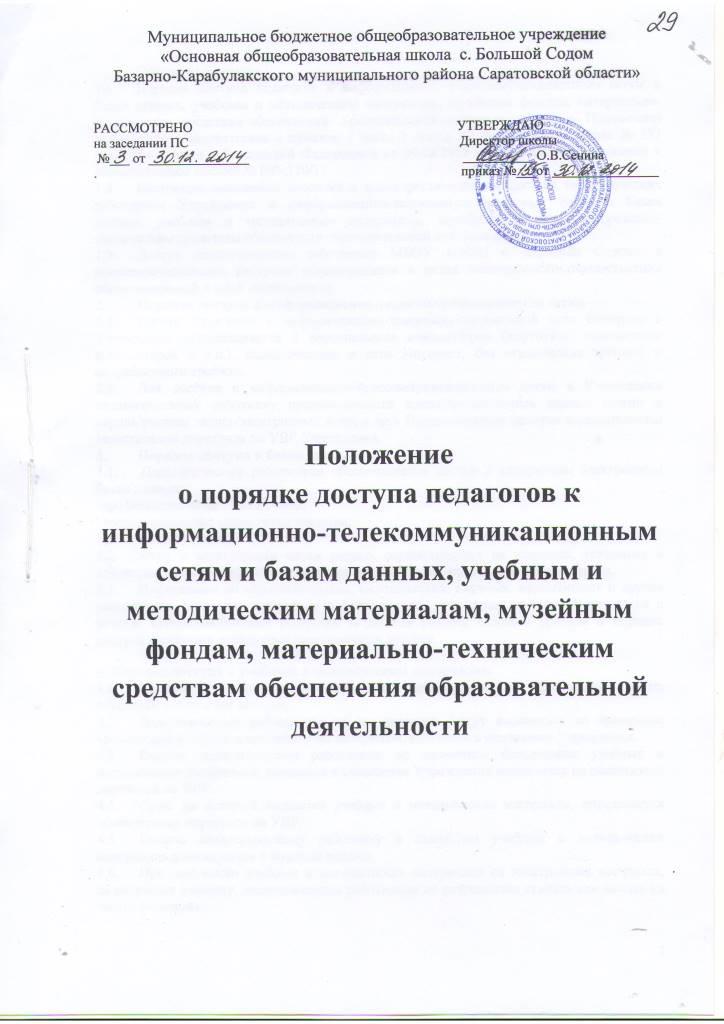 Общие положенияПорядок доступа педагогов к информационно-телекоммуникационным сетям и базам данных, учебным и методическим материалам, музейным фондам, материально-техническим средствам обеспечения образовательной деятельности (далее- Положение) разработано в соответствии с пунктом 7 части 3 статьи 47 Федерального закона № 273 «Об образовании в Российской Федерации» от 29.12.2012 года, п. 19.34 Приложения к рекомендациям письма № ИР- 170/17Настоящее положение вводится в целях регламентации доступа педагогических работников Учреждения к информационно-телекоммуникационным сетям и базам данных, учебным и методическим материалам, музейным фондам, материально-техническим средствам обеспечения образовательной деятельности.Доступ педагогических работников МБОУ «ООШ с. Большой Содом» к вышеперечисленным ресурсам обеспечивается в целях качественного осуществления образовательной и иной деятельности.Порядок доступа к информационно-телекоммуникационным сетямДоступ педагогов к информационно-телекоммуникационной сети Интернет в Учреждении осуществляется с персональных компьютеров (ноутбуков, планшетных компьютеров и т.п.), подключенных к сети Интернет, без ограничения времени и потребленного трафика.Для доступа к информационно-телекоммуникационным сетям в Учреждении педагогическому работнику предоставляются идентификационные данные (логин и пароль/учетная запись/электронный ключ и др.). Предоставление доступа осуществляется заместителем директора по УВР Учреждения.Порядок доступа к базам данных Педагогическим работникам обеспечивается доступ к следующим электронным базам данных:-профессиональные базы данных;- информационные справочные системы;- поисковые системы.3.2. Доступ к электронным базам данных осуществляется на условиях, указанных в договорах, заключенных Учреждением с правообладателем электронных ресурсов.3.3.	Информация об образовательных, методических, научных, нормативных и других электронных ресурсах, доступных к пользованию, размещена на сайте Учреждения в разделе «Информационные ресурсы». В данном разделе описаны условия и порядок доступа к каждому отдельному электронному ресурсу.4. Порядок доступа к учебным и методическим материалам4.1	Учебные и методические материалы, размещаемые на официальном сайте, находятся в открытом доступе.4.2	Педагогическим работникам по их запросам могут выдаваться во временное пользование учебные и методические материалы, входящие в оснащение Учреждения.4.3	Выдача педагогическим работникам во временное пользование учебных и методических материалов, входящих в оснащение Учреждения возлагается на заместителя директора по УВР.4.4.	Срок, на который выдаются учебные и методические материалы, определяется заместителем директора по УВР.4.5	Выдача педагогическому работнику и сдача им учебных и методических материалов фиксируются в журнале выдачи.4.6.	При получении учебных и методических материалов на электронных носителях, подлежащих возврату, педагогическим работникам не разрешается стирать или менять на них информацию.5. Порядок доступа к материально-техническим средствам обеспечения образовательной деятельности5.1.	Доступ педагогических работников к материально-техническим средствам обеспечения образовательной деятельности осуществляется:без ограничения к спортивному и актовому залам и иным помещениям и местам проведения занятий во время, определенное в расписании занятий;спортивному и актовому залам и иным помещениям и местам проведения занятий вне времени, определенного расписанием занятий, по согласованию с работником, ответственным за данное помещение.5.2.	Использование движимых (переносных) материально-технических средств обеспечения образовательной деятельности (проекторы и т.п.) осуществляется по письменной заявке, поданной педагогическим работником (не менее чем за 3 рабочих дней до дня использования материально-технических средств) на имя лица, ответственного за сохранность и правильное использование соответствующих средств.5.3.	Выдача педагогическом работнику и сдача им движимых (переносных) материально-технических средств обеспечения образовательной деятельности фиксируются в журнале выдачи.5.4.	Для копирования или тиражирования учебных и методических материалов педагогические работники имеют право пользоваться копировальным автоматом. Педагогический работник может сделать не более 100 копий страниц формата А4 в квартал.5.5.	Количество сделанных копий (страниц формата А4) при каждом копировании фиксируется педагогическим работником в журнале использования копировального аппарата.